ALLEGATO 1 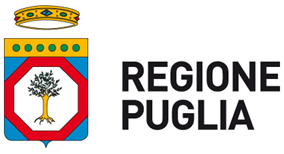 Dipartimento Promozione della Salute e del Benessere AnimaleSezione Amministrazione, Finanza e Controllo in Sanità - Sport per TuttiPEC: servizio.sportpertutti@pec.rupar.puglia.itISTANZA CONTRIBUTOAvviso B “Incentivi alla promozione del turismo sportivo attraverso MANIFESTAZIONI ed EVENTI (diversi da GES)”  realizzati/da realizzarsi in Puglia  nell’anno 2022La/Il sottoscritta/o __________________ nata/o a __________________  (____) il __________________  e residente a __________________  (____) in __________________, Codice Fiscale __________________, in qualità di Rappresentante Legale della __________________  "__________________ " (denominazione corrispondente all’Atto costitutivo o Statuto), Partita IVA __________________, Codice Fiscale __________________, data costituzione __________________, data inizio attività __________________, iscritta al registro CONI/CIP __________________ (riportare la data), con sede legale a: __________________  (______) in __________________, Tel. __________________, Email __________________, PEC __________________ e con sede operativa in _____________________________inoltra richiestaper l’ottenimento di un contributo regionale ai sensi dell’Avviso B anno 2022 “Incentivi alla promozione del turismo sportivo attraverso MANIFESTAZIONI ed EVENTI (diversi da GES)”  realizzati/da realizzarsi in Puglia  nell’anno 2022 per la realizzazione della manifestazione sportiva:_________________________________________________________________________________________ (Titolo Manifestazione Sportiva)_________________________________________________________________________________________ (Disciplina/e praticata/e)A tal fine, avvalendosi della disposizione di cui all'art. 46 del DPR 28/12/2000 n. 445 e consapevole delle pene stabilite per le false attestazioni e le mendaci dichiarazioni dagli artt. 483, 495 e 496 del Codice penaleDICHIARAdi essere in possesso dei poteri idonei alla sottoscrizione della presente istanza;di essere a conoscenza e di accettare in ogni sua parte il contenuto dell’Avviso de quo;di non aver presentato Istanza per lo stesso evento sportivo anche per l’Avviso Sostegno ai Grandi Eventi Sportivi  Regione Puglia;che tutte le informazioni riportate nella presente dichiarazione sono rispondenti al vero;□ di essere soggetto alla ritenuta Irpef/Ires del 4% (ex art. 28 comma II DPR 600/1973) in quanto Impresa Commerciale o Ente non Commerciale, ma con attività suscettibile di ricevere corrispettivi aventi natura commerciale di cui all’art. 55 DPR 917/1986, modificato con D.lgs. 344/2003 e s.m.i. Ovvero□ di non essere soggetto alla ritenuta Irpef/Ires del 4% (ex art. 28 comma II DPR 600/1973) in quanto Ente non Commerciale che svolge attività diverse da quelle di cui all’art. 55 DPR 917/86, ovvero non svolge abitualmente o in via occasionale attività produttiva di reddito d’impresa quale risulta dalle norme fiscali in materia o ONLUS in base all’art. 16 del D.lgs. 460/1997;(barrare la riga che interessa)che l'organizzazione da esso rappresentato:appartiene alle organizzazioni indicate nell’Avviso “Incentivi alla promozione del turismo sportivo attraverso MANIFESTAZIONI ed EVENTI sportivi (diversi da GES)” realizzati/da realizzarsi in Puglia  nell’anno 2022;è riconosciuta dal CONI e/o dal CIP –  requisito certificato anche per l’anno 2022;ha sede legale ed operativa nella Regione Puglia ed è attiva alla data di pubblicazione sul B.U.R.P del presente Avviso;utilizzerà per la presente procedura il seguente indirizzo di posta elettronica certificata (PEC): ……………….. □    che la manifestazione sportiva si è svolta in data____________________________ ;Ovvero□  che la manifestazione sportiva si svolgerà dopo la pubblicazione del presente Avviso e precisamente il_______________ e pertanto contestualmente all’istanza di contributo:a)   richiede liquidazione di un acconto del 50% del contributo riconosciuto previa presentazione di una polizza fideiussoria rilasciata da istituto Bancario (censito negli Albi ed Elenchi di Vigilanza pubblicati dalla Banca d’Italia) o Compagnia Assicurativa italiana (autorizzata dall’IVASS ed iscritta nell’Albo delle imprese di assicurazione tenuto dall’IVASS) pari all’importo da liquidare;	b) non richiede liquidazione di un acconto del 50% del contributo riconosciuto previa presentazione di una polizza fideiussoria, ma anticiperà con proprie risorse l’intero importo necessario alla realizzazione(barrare la riga che interessa)di aver allegato alla presente Istanza, come richiesto dall’Avviso a pena di inammissibilità, la seguente documentazione: Atto Costitutivo;Statuto;Allegato 2_Formulario allegato al presente avviso, sottoscritto dal legale rappresentante del soggetto richiedente, deve essere inviato, unitamente al documento d’identità in corso di validità del sottoscrittore, in alternativa può essere presentato con firma digitale;Allegato 3_Dichiarazione sostitutiva di atto di notorietà relativa all’attività antidoping del presente avviso;Allegato 4_Dichiarazione sostitutiva di atto di notorietà relativa ad eventuali ulteriori contributi pubblici percepiti per la copertura dei costi della manifestazione;Certificato del CONI e/o CIP d’iscrizione al Registro delle associazioni e società sportive dilettantisticheDocumento di identità del legale rappresentante;di essere informato, ai sensi e per gli effetti di cui al Regolamento (UE) n. 679/2016 e D.Lgs n. 196/2003 “Codice in materia di protezione dei dati personali” e ss.mm.ii., che i dati personali raccolti saranno trattati, anche con strumenti informatici, esclusivamente nell'ambito del procedimento per il quale la presente dichiarazione viene resa. Luogo e data _________________________________________Timbro e firma del legale rappresentante__________________________________FORMULARIOAvviso B “Incentivi alla promozione del turismo sportivo attraverso MANIFESTAZIONI ed EVENTI sportivi (diversi da GES)” realizzati/da realizzarsi in Puglia  nell’anno 2022 per la realizzazione della manifestazione sportiva:(scrivere in stampatello e compilare tutti i campi)(le voci con l’asterisco (*) sono da compilare obbligatoriamente)DATI DELLA MANIFESTAZIONE SPORTIVALa manifestazione si svolge da n. ________ edizioniRICADUTA DELL’INIZIATIVA MODALITÀ DI COMUNICAZIONE DELL’INIZIATIVA Indicare anche il link webSOSTENIBILITA’ DELL’INIZIATIVA ALTRI CONTRIBUTI PUBBLICI* (specificare eventuali sostegni già richiesti e/o ottenuti) Luogo e data _________________________________________          Timbro e firma del legale rappresentante_______________________________________	ALLEGATO 3DICHIARAZIONE SOSTITUTIVA DI ATTO DI NOTORIETA’(D.P.R. 445 DEL 28 dicembre 2000, agg.to alla L. 183/2011)Il/La sottoscritto/a ____________________________________________________________, nato/a a _____________________________________ provincia di _________________________ il ____________________, in qualità di legale rappresentante di ________________________________________________________________________________, con sede in _____________________________ all’indirizzo _________________________________________________________________, Tel.___________________, consapevole delle sanzioni penali, nel caso di dichiarazioni non veritiere e falsità negli atti, richiamate dall’art. 76 del D.P.R. 445 del 28/12/2000,DICHIARAche non sono tesserati atleti che risultino aver assunto le sostanze di cui al comma 1 dell’art. 12 della legge regionale n. 33/2006 e che non ne sia stata riscontrata la responsabilità a qualsiasi titolo dalle autorità competenti.Luogo e data_____________________, _______________             Timbro e firma del legale rappresentante____________________________________ALLEGATO 4DICHIARAZIONE SOSTITUTIVA DI ATTO DI NOTORIETA’(D.P.R. 445 DEL 28 dicembre 2000, agg.to alla L. 183/2011)Il/La sottoscritto/a ____________________________________________________________, nato/a a _____________________________________ provincia di _________________________ il ____________________, in qualità di legale rappresentante di ________________________________________________________________________________, con sede in _____________________________ all’indirizzo _________________________________________________________________, Tel.___________________, consapevole delle sanzioni penali, nel caso di dichiarazioni non veritiere e falsità negli atti, richiamate dall’art. 76 del D.P.R. 445 del 28/12/2000,DICHIARA di aver percepito o di aver fatto richiesta di altri contributi pubblici (es. Unione Europea, Stato, Comuni, altre amministrazioni pubbliche) per la realizzazione della manifestazione e/o evento per cui si fa istanza per complessivi € _________________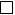  di non aver percepito e di non aver fatto richiesta di altri contributi pubblici (es. Unione Europea, Stato, Comuni, altre amministrazioni pubbliche) per la realizzazione della manifestazione e/o evento per cui si fa istanza per complessivi € _________________Luogo e data_____________________, _______________             Timbro e firma del legale rappresentante____________________________________ALLEGATO 5Dipartimento Promozione della Salute e del Benessere AnimaleSezione Amministrazione, Finanza e Controllo in Sanità - Sport per TuttiPEC: servizio.sportpertutti@pec.rupar.puglia.itISTANZA DI LIQUIDAZIONE DEL CONTRIBUTOAvviso B “Incentivi alla promozione del turismo sportivo attraverso MANIFESTAZIONI ed EVENTI sportivi (diversi da GES)” realizzati/da realizzarsi in Puglia  nell’anno 2022Il/la sottoscritta/a_________________________________________________________________ nata/o a ______________________________ il ____/_______/_______residente a _______________________Cap. _____________ Via _________________________n.___________   in qualità di legale rappresentante del soggetto proponente _____________________________________________con sede in _______________ cap. _____________Via_________ _______________n.____  Partiva Iva o C.F. _______________________E mail __________________________________PEC_____________________________________________recapiti telefonici ________________________________________________________________________IBAN __________________________________________________________________________________N. iscrizione registro CONI _____________________chiedeai sensi della L.R. 33/2006 e s.m.i., la liquidazione del contributo concesso per l’anno 2022, relativamente all’organizzazione della Manifestazione _________________________________tenutasi a _______________________________ dal _________________ al _________________A tal fine allegaRelazione dell’attività svolta e Rendiconto delle uscite (Allegato 6) ;Dichiarazione sostitutiva di atto di notorietà di conformità agli originali dei giustificativi di spesa fiscalmente validi e copie conformi agli originali degli stessi, completi della documentazione inerente la tracciabilità dei pagamenti (Allegato 7);Materiale video, fotografico o altro relativo alla manifestazione;Fatture relative alle spese sostenute e ammissibili alla contribuzione quietanzate e corredate da idonea documentazione bancaria che attesti l’avvenuto pagamento degli importi rendicontati (bonifico, ricevuta bancaria/postale in cui sia visibile: intestatario conto, riferimento a fattura pagata, numero identificativo dell’operazione - C.R.O./T.R.N., causale dell’operazione con riferimento alla fattura pagata);Estratti conto dell’istituto di credito che riscontrino la registrazione del buon fine del pagamento e il collegamento certo con il giustificativo. Non è considerata valida come documentazione di pagamento la mera disposizione di pagamento o le liste di movimento conto;Documentazione attestante la concessione di altri contributi pubblici concessi e/o erogati a sostegno della manifestazione (eventuale);Attestazione aggiornata della Banca/Posta che riporti i principali dati identificativi del conto dal quale sono stati effettuati i movimenti contabili (intestatario e coordinate bancarie/postali - NB: il conto deve essere intestato all’ASD/SSD destinataria del contributo concesso); Dichiarazione tracciabilità per flussi finanziari (Allegato 8);Modello riepilogativo delle spese sostenute (Allegato 9).Dichiara altresì di essere informato, ai sensi e per gli effetti di cui al Regolamento (UE) n. 679/2016 e D.Lgs n. 196/2003 “Codice in materia di protezione dei dati personali” e ss.mm.ii., che i dati personali raccolti saranno trattati, anche con strumenti informatici, esclusivamente nell'ambito del procedimento per il quale la presente dichiarazione viene resa.Luogo e data 								                                                                                                                                          Timbro e firma del legale rappresentante____________________________________ALLEGATO  6RELAZIONE MANIFESTAZIONE SPORTIVA Denominazione Manifestazione sportiva______________________________________________________Disciplina/e praticata/e____________________________________________________________________Periodo di svolgimento: dal ______________________al ________________________Luogo di svolgimento______________________________________________________________________Breve descrizione della manifestazione sportiva anche con riferimento alle sue caratteristiche, al numero complessivo dei partecipanti ed alla presenza di atleti disabili.Provenienza degli atleti o delle squadre partecipanti (indicare il numero esatto degli atleti/squadre  suddiviso per ciascun luogo di provenienza)Rilevanza e visibilità dedicata alla manifestazione dai media (indicare le testate televisive o giornalistiche ed allegare la rassegna stampa; canale mediatico dedicato)Breve descrizione delle ricadute positive in termini economici e di promozione del territorio pugliese (indicare eventuali sponsor)RENDICONTO DELLE SPESE (descrizione dettagliata e importo)RENDICONTO ALTRI CONTRIBUTI PUBBLICI (specificare eventuali sostegni già ottenuti) Luogo e data _________________________________________             Timbro e firma del legale rappresentante____________________________________ALLEGATO  7DICHIARAZIONE SOSTITUTIVA DI ATTO DI NOTORIETA’(D.P.R. 445 DEL 28 dicembre 2000, agg.to alla L. 183/2011)Il/La sottoscritto/a _________________________________, nato/a a ________________________provincia di _______il ___________________, in qualità di legale rappresentante di _____________________________________________________________________________, con sede in ___________________ all’indirizzo ________________________________________, consapevole delle sanzioni penali, nel caso di dichiarazioni non veritiere e falsità negli atti, richiamate dall’art. 76 del D.P.R. 445 del 28/12/2000,DICHIARAche tutti i giustificativi di spesa presentati riguardano spese sostenute per la realizzazione della manifestazione sportiva“_________________________________________” ammesso al contributo regionale per l’anno 2022;che i giustificativi di spesa prodotti e riepilogati nel file Excel SONO CONFORMI AGLI ORIGINALI;che per il medesimo Ente l’imposta sul valore aggiunto (IVA) riguardante le spese imputabili alla manifestazione per la quale si richiede il contributo COSTITUISCE UN COSTO in quanto non recuperabile in alcun modo;l’imposta sul valore aggiunto (IVA) riguardante le spese imputabili alla manifestazione per la quale si richiede il contributo NON COSTITUISCE UN COSTO in quanto recuperabile.(barrare la riga che interessa)Luogo e data 								             Timbro e firma del legale rappresentante____________________________________ALLEGATO 8DICHIARAZIONE SOSTITUTIVA DI ATTO DI NOTORIETA’(D.P.R. n. 445 del 28 Dicembre 2000 e ss.mm.ii.)DA PRODURRE AI FINI DELLA LEGGE N. 136 DEL 13/08/2010OGGETTO: Avviso B “Incentivi alla promozione del turismo sportivo attraverso MANIFESTAZIONI ed EVENTI sportivi (diversi da GES)” realizzati/da realizzarsi in Puglia  nell’anno 2022Il sottoscritto __________________________________________nato a ____________ il ______________residente a___________________ (_) CAP_______ Via___________________________________________ n. _______ in qualità di Legale Rappresentante - dell’Ente ____________________________________ Codice Fiscale _________________ P.IVA _______________ con sede legale a ________________________________(_) CAP___________ Via ________ n. ___ tel. ___________ cell. _________   email ______________________ pec _____________________,in relazione al Progetto in oggetto, ai fini del pagamento delle somme dovute da codesta Amministrazione  per il contributo riconosciuto, consapevole che la falsa dichiarazione comporta responsabilità e sanzioni civili e penali ai sensi dell’art. 76 D.P.R. n. 445/2000,D I C H I A R Ache il conto corrente bancario/postale di seguito riportato è intestato alla _____________Numero conto corrente: __________________Istituto di Credito: _______________________Agenzia: _______________________________IBAN: _________________________________BIC: ___________________________________A L L E G ADocumentazione rilasciata dalla banca e/o altro istituto di credito da cui risulti in maniera inequivocabile il numero di IBAN e l’intestatario del conto corrente;Luogo e data 								             Timbro e firma del legale rappresentante____________________________________ALLEGATO  9DICHIARAZIONE SOSTITUTIVA DI ATTO DI NOTORIETA’(D.P.R. 445 DEL 28 dicembre 2000, agg.to alla L. 183/2011)Il sottoscritto/a___________________ nato/a ___________________ in qualità di legale rappresentante della Ditta /Società/o altro __________________________________________________________sotto la propria responsabilità e consapevole delle conseguenze penali previste dall'art. 76 del D.P.R. 445/2000 per le false attestazioni, preso atto di quanto specificato dall'Autorità nazionale Anticorruzione (ANAC) negli orientamenti nn. da 1) a 4) del 2015, oltre che nei pareri sulla normativa del 4 e del 18 febbraio 2015, nonché del 21 ottobre 2015 DICHIARAche, al fine dell'applicazione dell'art. 53 comma 16 ter del D.Lgs 165/2001, introdotto dalla Legge n. 190/2012 (attività successiva alla cessazione del rapporto di lavoro - pantouflage o revolving doors), questa Ditta /Società/o altro non ha concluso contratti di lavoro subordinato o autonomo e, comunque, non ha attribuito incarichi ad ex dipendenti dell'Amministrazione regionale, che hanno esercitato poteri autoritativi o negoziali per conto della Regione Puglia nei propri confronti, nel triennio successivo alla cessazione del rapporto di lavoro con la Regione Puglia. Luogo e data 								                                                                                                                                                 Timbro e firma del legale rappresentante____________________________________ALLEGATO 2RICHIEDENTE*:(denominazione corrispondente a Atto costitutivo e Statuto)RICHIEDENTE*:(denominazione corrispondente a Atto costitutivo e Statuto)INDIRIZZO DELLA SEDE LEGALE*INDIRIZZO DELLA SEDE LEGALE*CAP* COMUNE*N. ISCRIZIONE REGISTRO CONI/CIP :N. ISCRIZIONE REGISTRO CONI/CIP :TITOLO*:_________________________________________Disciplina/e praticata/e__________________________________________________________________________Data di svolgimento*  _________________ o periodo:  dal _________________   al  _________________ (specificare i giorni)Luogo di svolgimento*____________________________________________________________________Numero di atleti/ Squadre partecipanti: * _________________ __________________ (Allegare elenco atleti partecipanti riportando nome e cognome ed eventuale società di appartenenza)ALTRI CONTRIBUTI PUBBLICI IMPORTOcontributi da ALTRI SETTORI interni alla Regione Pugliacontributi da soggetti pubblici diversi dalla Regione PugliaTotale entrate previste€Max 10 righeMax 10 righeMax 10 righeMax 10 righeTIPOLOGIA DI SPESAIMPORTO MASSIMO AMMISSIBILEIMPORTOcompensi per arbitri e giudici di gara € 500,00pubblicizzazione e divulgazione della iniziativa 25% deltotale usciteassicurazioni degli atleti che partecipano alla manifestazioneautorizzazioni e concessioni relative all’organizzazione della manifestazioneospitalità di atleti, accompagnatori, organizzatori, collaboratori compresi il ristoro e  pernottamentoassistenza sanitaria, spese mediche sostenute a vario titolo ed inerenti all’iniziativapremiomaggi e riconoscimenti5% deltotale usciterimborsi spese, pedaggi autostradali, posteggi, etc., a collaboratori, volontari, promotori, organizzatori10% deltotale uscitespese generali (ad esempio maglie personalizzate con logo della manifestazione, attrezzature utili allo svolgimento della manifestazione ecc)10% deltotale uscitespese di locazione, noleggio e/o allestimento sedi20% deltotale usciteacquisto dispositivi per la riduzione da covid-19 e servizi di pulizia ed igienizzazione dei locali ed attrezzature10% deltotale usciteCosto totale previsto della manifestazione€ALTRI CONTRIBUTI PUBBLICI IMPORTOcontributi da ALTRI SETTORI interni alla Regione Pugliacontributi da soggetti pubblici diversi dalla Regione PugliaTotale entrate previste€